Name:_______________________________________________ WoodworkingPeriod___________________					 Mr.ByrneSafety Review What piece of safety equipment is required at all time? _________________________________________________________Is running and screaming recommended in the Lab?______________________________________ ___________________What do you have to do before you use any piece of equipment? __________________________________________________________Only _________________ toed shoes are allowed in the lab.Why is it important to sweep up the saw dust after each class? __________________________________________________________ Which piece of equipment is used to thin a piece of wood?__________________________________________________________What type of wood are we using in woodworking?__________________________________________________________Is it considered a hard or softwood?__________________________________________________________ A defect in the wood where a branch used to be is called a___________  When applying glue you should wipe away any residue using a ________ and _______________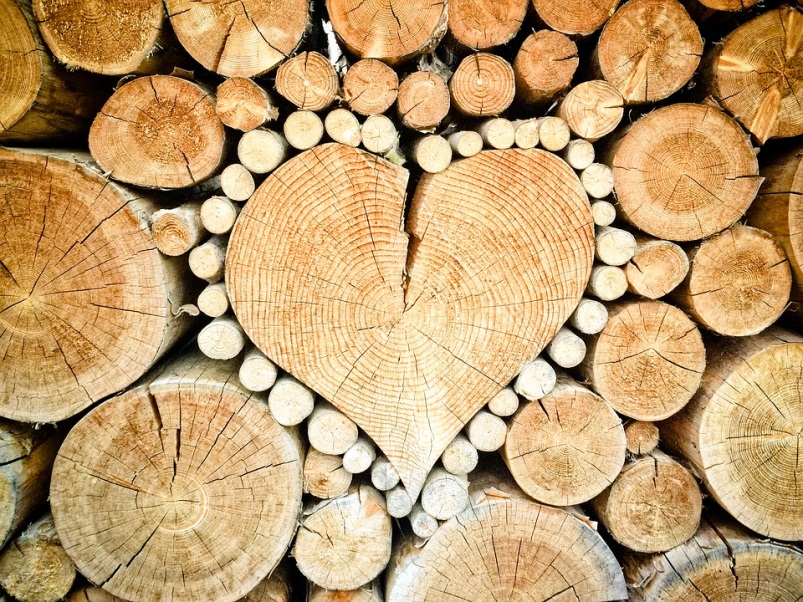 